Ministerul Educaţiei, Culturii și Cercetării al Republicii MoldovaUniversitatea Tehnică a MoldoveiDepartamentul Ingineria Software și AutomaticăRAPORTLucrare de laborator Nr.2Disciplina: Tema:A efectuat:                                                                             st.gr. ,                           A verificat :                                                                                    asist.univ. 
                                                                     Sava Ninalect.univ.
Melnic Radu
Chișinău 2022Scopul: 

Sarcina: Considerații teoreticeImplementare, rezultate practice: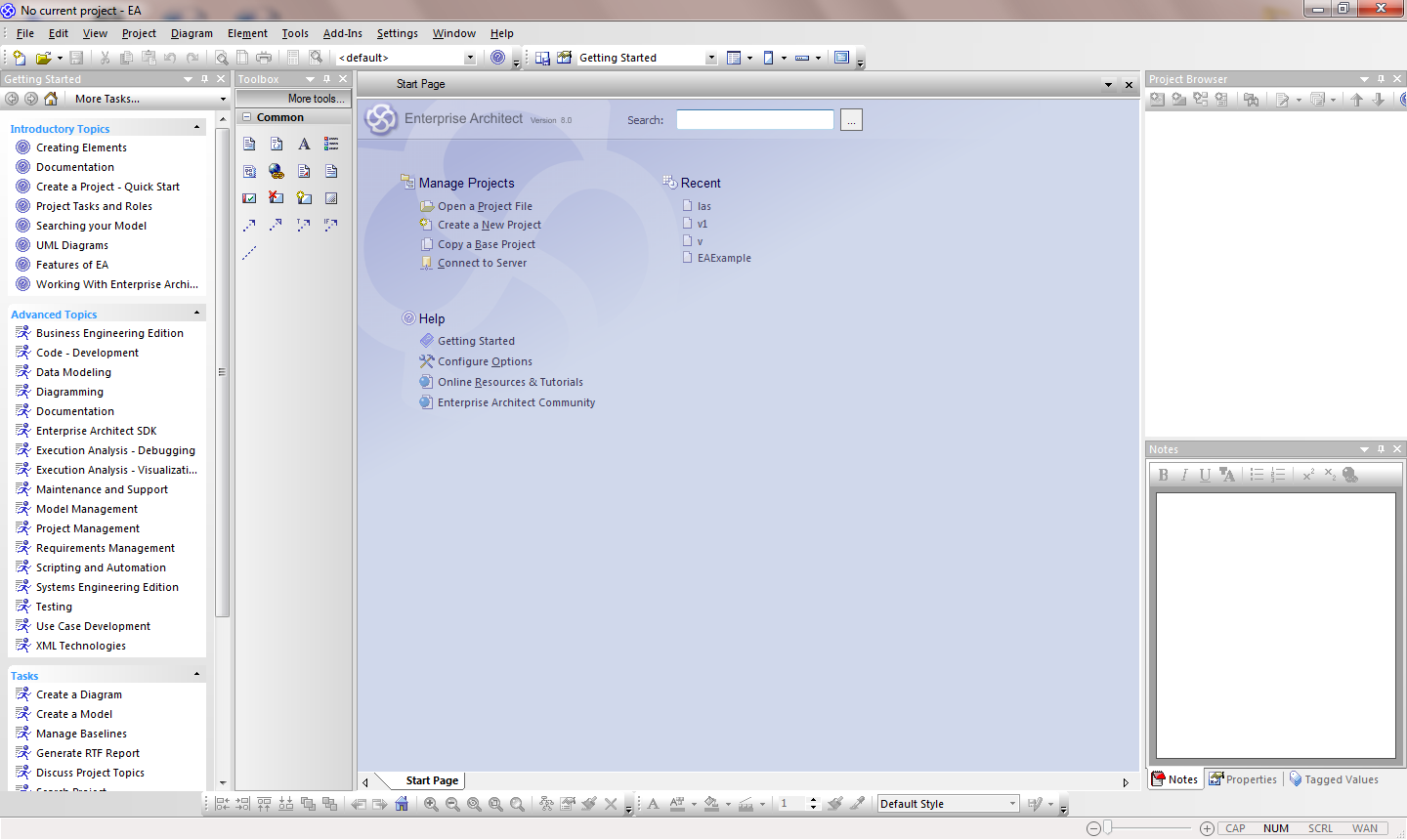 Figura 1. Interfața Enterprise ArchitectConcluzii:BibliografieMelnic R., Sava N. Indrumar metodic “Analiza si modelarea sistemelor informationale”.Моделирование бизнес процессов|CASE средства|Rational Rose, [Электронный ресурс].-Режим доступа: http://www.kpms.ru/Automatization/Rational_Rose.htm